Lei Welch
Like Da JuiceLei Welch
Like Da Juice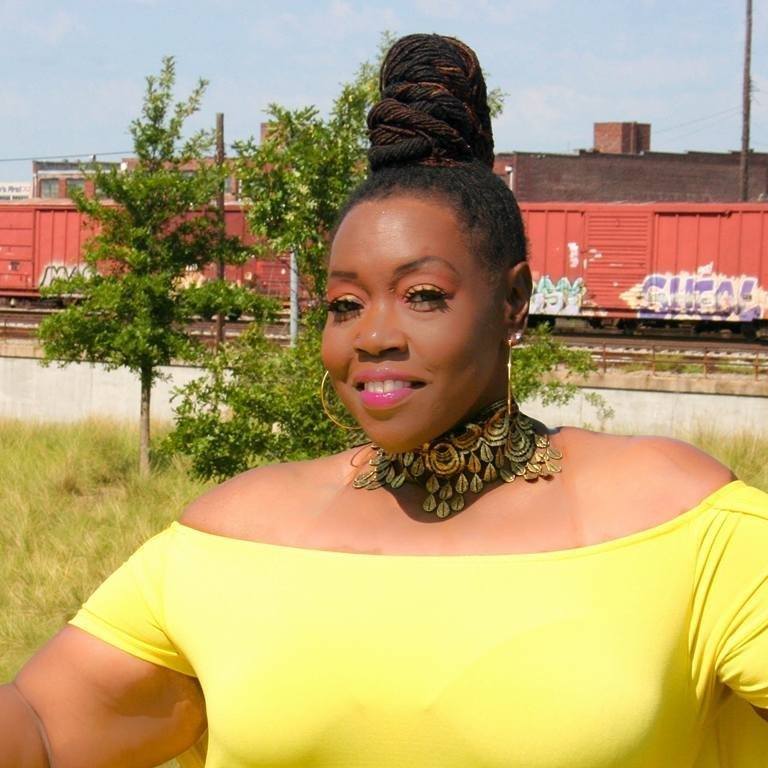 BioMy resolve is to help people to address low self-esteem. Then to heal and maintain a healthy one. This will have a huge impact on your confidence. I suffered in silence for years with low self-esteem, because I believed that I was ugly.  It was only when I became an adult and with God’s help, I was able to heal. I realize there are still many adults who are struggling, wounded from childhood hurts and still hurting from echoes of life. Hence, I am the Self-Esteem Healer, Creator of Da Great I Am and best-selling Author of Who Says You Can’t!Reviews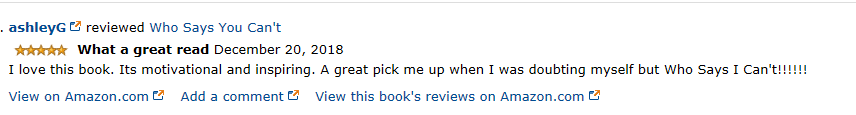 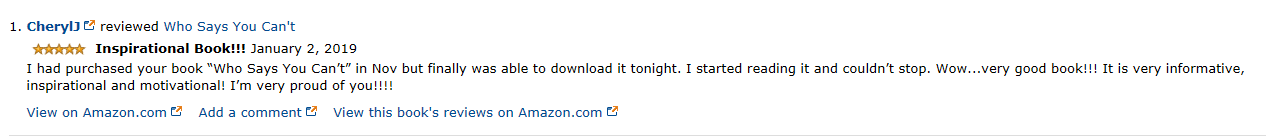 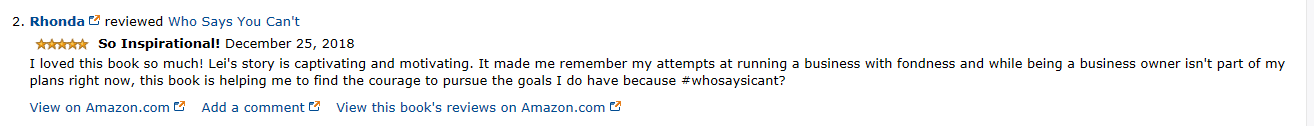 Speaking TopicsDon’t Take OwnershipImportant Factors to Reclaim or Reboot Your Self-EsteemKey Factors of Getting You in OrderAccomplishmentsWho Says You Can’t! Best Seller on release dateInterviewed Frazer Ramsey Podcast creator of Ramsey Unleased from LondonInterview with Desiree Lee Founder of Authors In BusinessSelected for best read in December with Courageous Women MagazineSelected for March read with Club Reads Between The WinesBioMy resolve is to help people to address low self-esteem. Then to heal and maintain a healthy one. This will have a huge impact on your confidence. I suffered in silence for years with low self-esteem, because I believed that I was ugly.  It was only when I became an adult and with God’s help, I was able to heal. I realize there are still many adults who are struggling, wounded from childhood hurts and still hurting from echoes of life. Hence, I am the Self-Esteem Healer, Creator of Da Great I Am and best-selling Author of Who Says You Can’t!ReviewsSpeaking TopicsDon’t Take OwnershipImportant Factors to Reclaim or Reboot Your Self-EsteemKey Factors of Getting You in OrderAccomplishmentsWho Says You Can’t! Best Seller on release dateInterviewed Frazer Ramsey Podcast creator of Ramsey Unleased from LondonInterview with Desiree Lee Founder of Authors In BusinessSelected for best read in December with Courageous Women MagazineSelected for March read with Club Reads Between The WinesContactBioMy resolve is to help people to address low self-esteem. Then to heal and maintain a healthy one. This will have a huge impact on your confidence. I suffered in silence for years with low self-esteem, because I believed that I was ugly.  It was only when I became an adult and with God’s help, I was able to heal. I realize there are still many adults who are struggling, wounded from childhood hurts and still hurting from echoes of life. Hence, I am the Self-Esteem Healer, Creator of Da Great I Am and best-selling Author of Who Says You Can’t!ReviewsSpeaking TopicsDon’t Take OwnershipImportant Factors to Reclaim or Reboot Your Self-EsteemKey Factors of Getting You in OrderAccomplishmentsWho Says You Can’t! Best Seller on release dateInterviewed Frazer Ramsey Podcast creator of Ramsey Unleased from LondonInterview with Desiree Lee Founder of Authors In BusinessSelected for best read in December with Courageous Women MagazineSelected for March read with Club Reads Between The WinesBirmingham Al 35208BioMy resolve is to help people to address low self-esteem. Then to heal and maintain a healthy one. This will have a huge impact on your confidence. I suffered in silence for years with low self-esteem, because I believed that I was ugly.  It was only when I became an adult and with God’s help, I was able to heal. I realize there are still many adults who are struggling, wounded from childhood hurts and still hurting from echoes of life. Hence, I am the Self-Esteem Healer, Creator of Da Great I Am and best-selling Author of Who Says You Can’t!ReviewsSpeaking TopicsDon’t Take OwnershipImportant Factors to Reclaim or Reboot Your Self-EsteemKey Factors of Getting You in OrderAccomplishmentsWho Says You Can’t! Best Seller on release dateInterviewed Frazer Ramsey Podcast creator of Ramsey Unleased from LondonInterview with Desiree Lee Founder of Authors In BusinessSelected for best read in December with Courageous Women MagazineSelected for March read with Club Reads Between The Wines205 598-7738BioMy resolve is to help people to address low self-esteem. Then to heal and maintain a healthy one. This will have a huge impact on your confidence. I suffered in silence for years with low self-esteem, because I believed that I was ugly.  It was only when I became an adult and with God’s help, I was able to heal. I realize there are still many adults who are struggling, wounded from childhood hurts and still hurting from echoes of life. Hence, I am the Self-Esteem Healer, Creator of Da Great I Am and best-selling Author of Who Says You Can’t!ReviewsSpeaking TopicsDon’t Take OwnershipImportant Factors to Reclaim or Reboot Your Self-EsteemKey Factors of Getting You in OrderAccomplishmentsWho Says You Can’t! Best Seller on release dateInterviewed Frazer Ramsey Podcast creator of Ramsey Unleased from LondonInterview with Desiree Lee Founder of Authors In BusinessSelected for best read in December with Courageous Women MagazineSelected for March read with Club Reads Between The Winesleiwelch@dagreatiam.comBioMy resolve is to help people to address low self-esteem. Then to heal and maintain a healthy one. This will have a huge impact on your confidence. I suffered in silence for years with low self-esteem, because I believed that I was ugly.  It was only when I became an adult and with God’s help, I was able to heal. I realize there are still many adults who are struggling, wounded from childhood hurts and still hurting from echoes of life. Hence, I am the Self-Esteem Healer, Creator of Da Great I Am and best-selling Author of Who Says You Can’t!ReviewsSpeaking TopicsDon’t Take OwnershipImportant Factors to Reclaim or Reboot Your Self-EsteemKey Factors of Getting You in OrderAccomplishmentsWho Says You Can’t! Best Seller on release dateInterviewed Frazer Ramsey Podcast creator of Ramsey Unleased from LondonInterview with Desiree Lee Founder of Authors In BusinessSelected for best read in December with Courageous Women MagazineSelected for March read with Club Reads Between The Wineslikedajuice.comBioMy resolve is to help people to address low self-esteem. Then to heal and maintain a healthy one. This will have a huge impact on your confidence. I suffered in silence for years with low self-esteem, because I believed that I was ugly.  It was only when I became an adult and with God’s help, I was able to heal. I realize there are still many adults who are struggling, wounded from childhood hurts and still hurting from echoes of life. Hence, I am the Self-Esteem Healer, Creator of Da Great I Am and best-selling Author of Who Says You Can’t!ReviewsSpeaking TopicsDon’t Take OwnershipImportant Factors to Reclaim or Reboot Your Self-EsteemKey Factors of Getting You in OrderAccomplishmentsWho Says You Can’t! Best Seller on release dateInterviewed Frazer Ramsey Podcast creator of Ramsey Unleased from LondonInterview with Desiree Lee Founder of Authors In BusinessSelected for best read in December with Courageous Women MagazineSelected for March read with Club Reads Between The WinesSocial Platforms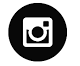 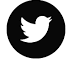 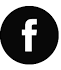 